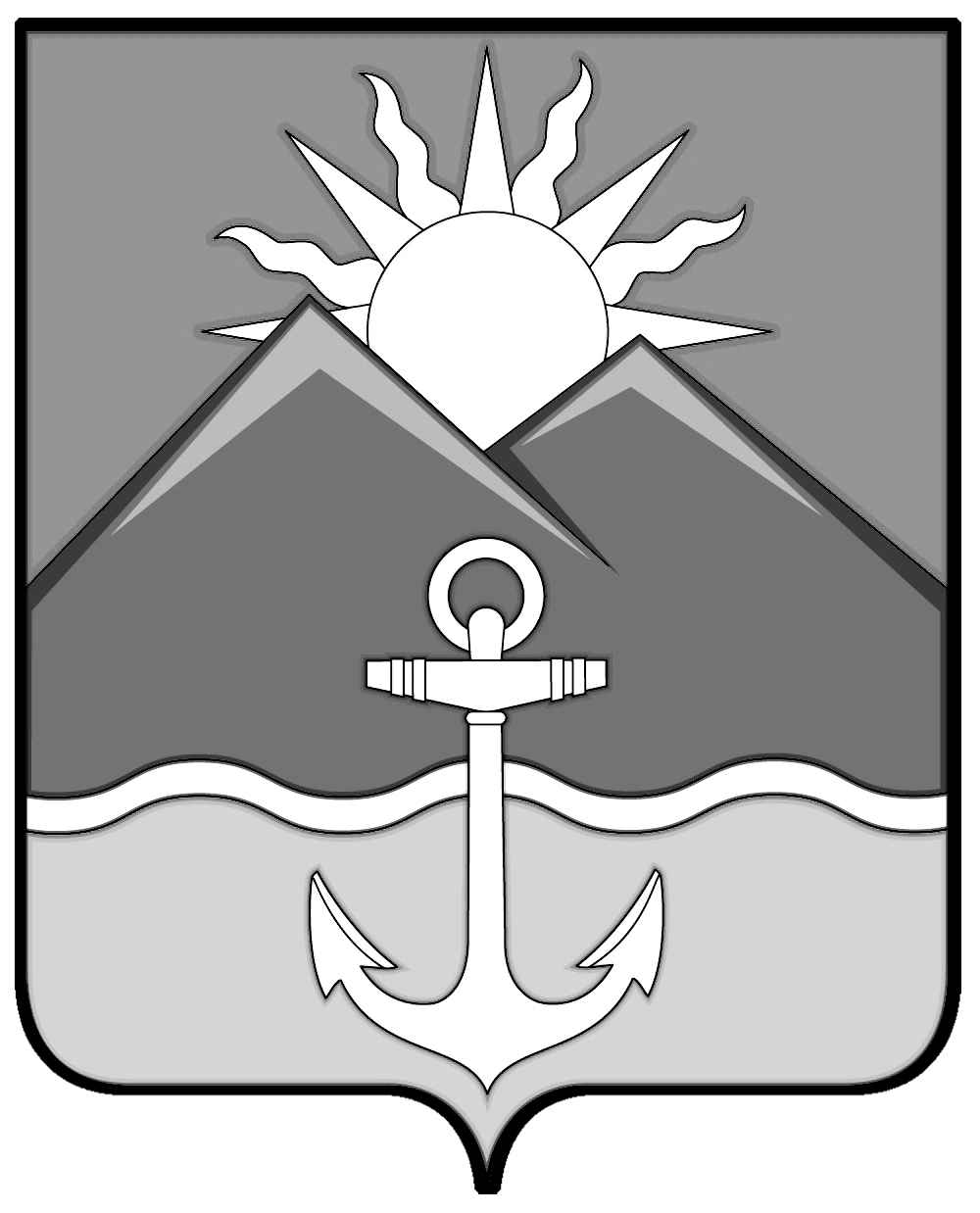 АДМИНИСТРАЦИЯ ХАСАНСКОГО МУНИЦИПАЛЬНОГО ОКРУГАПРИМОРСКОГО КРАЯПОСТАНОВЛЕНИЕ пгт Славянкаот 08.04.2024 г.                                                                                                                 № 660-па           В соответствии с Федеральным законом от 06 октября 2003 года № 131-ФЗ                        «Об общих принципах организации местного самоуправления в Российской Федерации», Законом Приморского края от 22.04.2022 № 80-КЗ «О Хасанском муниципальном округе», нормативным правовым актом Думы Хасанского муниципального округа Приморского края от  13 октября 2022 года №2- НПА «Об утверждении Положения о правопреемстве органов местного самоуправления вновь образованного муниципального образования Хасанский муниципальный округ Приморского края», в целях улучшения санитарного состояния и благоустройства территории Хасанского муниципального округа, в соответствии с Уставом Хасанского муниципального округа Приморского края, Муниципальный правовой актом от 30 июля 2018 года    № 149- МПА (изменения: № 21 от 11.12.2019г; № 17 от 28.10.2021) «Правила благоустройства и санитарного содержания территории Славянского городского поселения Хасанского муниципального района», муниципальным правовым актом  от 31.01 2022 года № 2 «Об утверждении Правил благоустройства и санитарного содержания территории Краскинского городского поселения Хасанского муниципального района», муниципальным правовым актом от 31.10.2017 № 46 «Об утверждении Правил благоустройства и санитарного содержания территории Хасанского городского поселения», муниципальным правовым актом от 05.03.2022 года №54 «Об утверждении Правил благоустройства территории Посьетского городского поселения», муниципальным правовым актом от 1310.2017 года №72 «Об утверждении Правил благоустройства территории Безверховского сельского поселения» (с изменениями),муниципальным правовым актом от 28.08.2017 № 77 «Об утверждении Правил благоустройства и санитарного содержания территории Зарубинского городского поселения» (с изменениями), муниципальный правовой акт от 24.09.2020 года НПА №19 «Об утверждении Правил благоустройства территории Барабашского сельского поселения», муниципальным правовым актом от 06.09.2017года №45-НПА «Об утверждении Правил по обеспечению чистоты, порядка и благоустройства на территории Приморского городского поселения, надлежащему содержанию расположенных на них объектов»ПОСТАНОВЛЯЕТ: 1.При наступлении устойчивых положительных температур наружного воздуха в период с 15.04.2024 по 31.05.2024 г. организовать проведение на территории Хасанского муниципального округа работы по благоустройству и санитарной очистке.2.В срок до 15.04.2024 г. довести до руководителей предприятий, организаций и частных предпринимателей информацию о проведении работ по санитарной очистке и благоустройству своих производственных территорий, включая прилегающие транспортные и пешеходные зоны, тротуары, газоны, канавы, торговые точки в радиусе 25 метров.3.Управляющим компаниям, осуществляющим свою деятельность на территории Хасанского муниципального округа организовать уборку дворовых территорий силами жильцов многоквартирных домов, владельцам частных домов собственными силами провести санитарную уборку территорий, прилегающих к приусадебным участкам.4.Руководителям учреждений образования, культуры, здравоохранения, провести уборку подведомственных территорий и территорий, закреплённых за учреждениями.5.При проведении мероприятий на территории Хасанского муниципального округа руководствоваться:5.1. Муниципальный правовой акт от 30 июля 2018 года    № 149- МПА (изменения: № 21 от 11.12.2019г; № 17 от 28.10.2021) «Правила благоустройства и санитарного содержания территории Славянского городского поселения Хасанского муниципального района» 5.2 Муниципальный правовой акт от 31.01 2022 года № 2 «Об утверждении Правил благоустройства и санитарного содержания территории Краскинского городского поселения Хасанского муниципального района»5.3.  Муниципальный правовой акт от 31.10.2017 № 46 «Об утверждении Правил благоустройства и санитарного содержания территории Хасанского городского поселения»5.4. Муниципальный правовой акт от 05.03.2022 года №54 «Об утверждении Правил благоустройства территории Посьетского городского поселения»5.5. Муниципальный правовой акт от 1310.2017 года №72 «Об утверждении Правил благоустройства территории Безверховского сельского поселения» (с изменениями)5.6. Муниципальный правовой акт от 28.08.2017 № 77 «Об утверждении Правил благоустройства и санитарного содержания территории Зарубинского городского поселения» (с изменениями)5.7. Муниципальный правовой акт от 24.09.2020 года НПА №19- «Об утверждении Правил благоустройства территории Барабашского сельского поселения»» 5.8. Муниципальный правовой акт от 06.09.2017года №45-НПА «Об утверждении Правил по обеспечению чистоты, порядка и благоустройства на территории Приморского городского поселения, надлежащему содержанию расположенных на них объектов»6. Всю необходимую информацию разместить в средствах массовой информации (сайт администрации Хасанского муниципального округа), а также обращения к гражданам Хасанского муниципального округа с призывом принять активное участие в работе по благоустройству и санитарной очистке.7. Контроль за исполнением настоящего постановления возложить заместителя главы администрации Хасанского муниципального округа  О.А. ХмельницкаяГлава Хасанского муниципального округа                                                              И.В. СтепановО проведении месячника по благоустройству и санитарной очистке на территории Хасанского муниципального округа